Task 32 – PatioInformation about the taskSkills assessed by the taskScoringQuestionLevel of difficultyNational curriculum mathematical contextText typeQuestion types32. PatioTrial:Low (Q32.1)Shape, understand and use measures, area, understand number and notation, calculate in a variety of ways.Short continuous text containing mathematical data.Short answer calculation.Thinking skills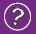 Literacy & communication skills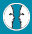 PlanAsking questionsActivating prior skills, knowledge and understandingGathering informationDetermining the process/method and strategyDetermining success criteriaDevelop Generating and developing ideasValuing errors and unexpected outcomesThinking logically and seeking patternsConsidering evidence, information and ideasReflectReviewing outcomes and success criteriaReviewing the process/methodEvaluate own learning and thinkingLinking and lateral thinkingReadingLocating, selecting and using              information using reading strategiesResponding to what has been readWritingOrganising ideas and informationWider communication skillsCommunicating informationPlanAsking questionsActivating prior skills, knowledge and understandingGathering informationDetermining the process/method and strategyDetermining success criteriaDevelop Generating and developing ideasValuing errors and unexpected outcomesThinking logically and seeking patternsConsidering evidence, information and ideasReflectReviewing outcomes and success criteriaReviewing the process/methodEvaluate own learning and thinkingLinking and lateral thinkingNumeracy Skills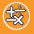 PlanAsking questionsActivating prior skills, knowledge and understandingGathering informationDetermining the process/method and strategyDetermining success criteriaDevelop Generating and developing ideasValuing errors and unexpected outcomesThinking logically and seeking patternsConsidering evidence, information and ideasReflectReviewing outcomes and success criteriaReviewing the process/methodEvaluate own learning and thinkingLinking and lateral thinkingUsing mathematical informationUsing numbersGathering informationCalculateUsing the number systemUsing a variety of methodsInterpret & present findingsRecording and interpreting data and presenting findingsPATIO scoring 32.1Full credit: 1275, 1276 or 1275.75 (unit not required).• 5.25 X 3 = 15.75 X 81 = 1276Partial credit:15.75 (units not required)OR1215 bricks for 5m X 3m(This score is used for students who are able to calculate the number of bricks for an integer number of square metres, but not for fractions of square metres. See example response.)ORError in calculating the area, but multiplied by 81 correctlyORRounded off the area and then multiplied by 81 correctly• 5.25 X 3 = 15.75• 15.75 X 81 = 9000• 81 X 15 = 1215; 1215 + 21 = 1236• 5.25 X 3.0 = 15.75 m2; so 15.75 X 1275.75 = 1376 bricks.(Here the student got the first part right, but the second part wrong. Give credit for the first part and ignore the second part. So score as 1)No credit: Other responses and missing.To answer the question correctly students have to draw on skills from the connections competency cluster.